COLEMAN COMMUNITY SCHOOLS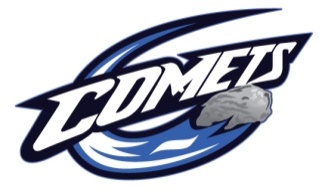 Academics, Arts, Athletics, Agriculture – Growing for the Future!                              Administrative Offices	                                4823 N. Coleman Schools Dr., Coleman, MI 48618	          		    www.colemanschools.net        Phone (989) 465-6060   Fax (989) 465-9853February 20, 2019	Dear Parents and Community Members:We are pleased to present you with the Annual Education Report (AER) which provides key information on the 2017-18 educational progress for the Coleman Elementary School. The AER addresses the complex reporting information required by federal and state laws. The school’s report contains information about student assessment, accountability, and teacher quality. If you have any questions about the AER, please contact Mrs. Cindy Araway for assistance.The AER is available for you to review electronically by visiting the following web site http://bit.ly/2tNnMVh, or you may review a copy in the main office at your child’s school.For the 2017-18 school year, schools were identified using new definitions and labels as required in the Every Student Succeeds Act (ESSA).  A Targeted Support and Improvement (TSI) school is one that has at least one underperforming student subgroup. An Additional Targeted Support (ATS) school is one that has three or more underperforming student subgroups. A Comprehensive Support and Improvement (CSI) school is one whose performance is in the lowest 5% of all schools in the state.  Some schools are not identified with any of these labels. In these cases, no label is given. Our school has not been given one of these labels.While we are proud of the work that we have already accomplished, we are always working to be even better. In order to further improve achievement of students we are working to create a defined focus on: Positive, Consistent Culture, Learning Targets, Success Criteria and Student Engagement every day in every lesson. These areas of focus are proven to improve student achievement when used with fidelity. Intervention and Enrichment are offered for identified students through Multi-Tiered Systems of Support and elementary STAR time. Additionally, we focus our professional learning days on advancing these areas and reviewing our curriculum, instruction, and assessments to ensure their rigor in meeting the State Standards in order to ensure that every student is College and Career Ready. State law requires that we also report additional information:Coleman Community Schools consists of one elementary school and one jr/sr high school. Thus, all students enrolled in grades K-6 are assigned to Coleman Elementary School.Our School Improvement Plan meets the requirements of the State of Michigan and drives the improvement process at Coleman Elementary School. Our current plan is available on our school website at www.colemanschools.net. Questions or concerns related to school improvement may be directed to Coleman Elementary School Principal, Cindy Araway or School Improvement Chairperson, Bruce Hadd.Coleman Elementary School serves students in readiness kindergarten through sixth grade. Offerings provided at CES include: Leader in Me, full day Readiness and Traditional Kindergarten, iXL Math, Positive Behavior Supports (PBIS), and Guided Reading. Students with IEPs are serviced through our district speech pathologist or Resource Rooms. Those with IEPs requiring specialized programs attend countywide programs offered through the Midland County ESA. A copy of the Core Curriculum can be accessed by contacting the main office. The curriculum is aligned with the current state expectations without significant variance from those expectations.Coleman Elementary School administers the NWEA benchmark assessment three times each year. Following are the aggregate results of mean percentile rank scores for Coleman Elementary spring benchmarks for the past two years:340/351 (97%) of students were represented at parent-teacher conferences during the 2017-2018 academic year. Working together we can make our mission statement come to life: Creating a community of leaders through academics, arts, and agriculture. Thank you to parents, students, staff members and community members for your support and for the time and effort given toward the success of every student.Sincerely,Cindy ArawayNWEA2016-20172016-20172017-20182017-2018GradeMathReadingMathReadingK50.255.454.143.8163.047.067.055.3258.754.556.851.2338.040.634.740.1434.937.631.838.9538.347.836.839.8638.839.630.038.2